Visuotiniam narių susirinkimui 			2018-03-14    Nr. 2018-001A T A S K A I T AApie 2017 metais Teisėjų padėjėjų asociacijos gautas ir panaudotas lėšasGauta:  Asociacijos nario mokesčio pajamos				2354,48 EURVMI pervesta  iš GPM 					440,56 EURIš viso gauta	:					2795,04 EURPanaudota:	Pirktų įvairių prekių (smulkmenų) sąnaudos			266,49EURVeiklos sąnaudos 					100,41 EURNuomos  sąnaudos					128,05 EURPagal sąskaitas sumokėtas pirkimo PVM			206,76 EURKitos sąnaudos (kanc. prekės, apskaita, kuras ir kt.)			273,29 EURBanko mokesčių sąnaudos					53,20 EURRenginių sąnaudos					679,49 EURIš viso panaudota:					1707,69 EURTeisėjų padėjėjų asociacijos pirmininkė				Gintarė DaugėlaitėRengė: UAB „Ekovira“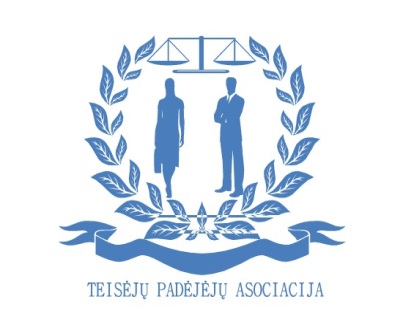 Visuomeninė organizacija, Gedimino pr. 40/1,  LT-01501 Vilnius,  tel. (8~70) 2663236,  faks. (8~70) 2663060, el. p.  teisejupadejejai@gmail.comDuomenys kaupiami ir saugomi Juridinių asmenų registre, kodas 300519884